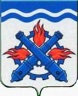 РОССИЙСКАЯ ФЕДЕРАЦИЯДУМА ГОРОДСКОГО ОКРУГА ВЕРХНЯЯ ТУРАЧЕТВЕРТЫЙ СОЗЫВДевяностое заседание РЕШЕНИЕ №  36	21 мая 2014 года г. Верхняя Тура О внесении изменений в Решение Думы Городского округа Верхняя Тура от 20.11.2013 г. № 83 «Об установлении размера платы за жилое помещение на 2014 год»В соответствии с Постановлением Правительства Российской Федерации от 03.04.2013 № 290 «О минимальном перечне услуг и работ, необходимых для обеспечения надлежащего содержания общего имущества в многоквартирном доме, и порядке их оказания и выполнения», руководствуясь статьей 23 Устава Городского округа Верхняя Тура, на основании протеста прокурора г. Кушвы от 03.04.2014 № 220ж-2014,ДУМА ГОРОДСКОГО ОКРУГА ВЕРХНЯЯ ТУРА РЕШИЛА:Протест прокурора г. Кушвы от 03.04.2014 № 220ж-2014 в части исполнения постановления Правительства Российской Федерации от 03.04.2013 № 290 «О минимальном перечне услуг и работ, необходимых для обеспечения надлежащего содержания общего имущества в многоквартирном доме, и порядке их оказания и выполнения» удовлетворить.Внести в Решение Думы Городского округа Верхняя Тура от 20.11.2013 г. № 83 «Об установлении размера платы за жилое помещение на 2014 год» (далее – Решение) следующие изменения:Пункт 1.1. Решения дополнить подпунктом 3 следующего содержания:«3) перечень основных работ и услуг по содержанию общего имущества многоквартирных домов, в соответствии с приложением 3.».Дополнить Решение приложением 3 в соответствии с приложением к настоящему решению.Опубликовать настоящее решение в газете «Голос Верхней Туры» и разместить на сайте Городского округа Верхняя Тура.Настоящее решение вступает в силу со дня его официального опубликования.Приложение к решению Думы Городского округа Верхняя Тура от 21 мая 2014 г.  № 36Приложение 3к решению Думы Городского округа Верхняя Тураот 20 ноября 2013 года № 83Перечень основных работ и услуг по содержанию общего имущества многоквартирных домовруб.Примечание:Размер платы за содержание и ремонт жилого помещения определяется в соответствии с фактически оказанными услугами.В состав работ и услуг по содержанию иного общего имущества в многоквартирном доме не входят работы по содержанию помещений, входящих в состав общего имущества МКДРазмер платы за содержание и ремонт жилого помещения определяется в соответствии с фактически оказанными услугами.Ставки платы налогом на добавленную стоимость не облагаются, так как организация, которая управляет жилищным фондом, применяет специальные налоговые режимы в соответствии с Налоговым кодексом Российской Федерации.Председатель ДумыГородского округа Верхняя ТураГлава Городского округаВерхняя Тура_______________ В.И. Золотухин______________ А.В. Брезгин№ п/п Наименование работ и услуг  Полностью благоустроенный жилищный фонд  Жилищный фонд пониженной капитальности, имеющие не все виды благоустройства   Неблагоустроенный жилищный фонд   Ветхий жилищный фонд  1Содержание и текущий ремонт общего имущества6,874,902,820,401.1Несущие и ограждающие конструкции2,741,961,120,151.1.1Все виды фундаментов, подвалы1.1.2Стены, перекрытия, покрытия1.1.3Столбы, балки перекрытия, покрытий1.1.4Кровля1.1.5Лестницы, перегородки, полы, оконные и дверные проемы1.2Оборудование и системы инженерно-технического обеспечения:3,442,451,420,151.2.1Системы вентиляции и дымоудаления многоквартирных домов1.2.2Индивидуальные тепловые пунктов 1.2.3Системы водоснабжения (холодного и горячего), отопления (теплоснабжения) и водоотведения1.2.4Электрооборудования1.3Работы и услуги по содержанию иного общего имущества в многоквартирном доме0,690,490,280,101.3.1Очистка кровли (козырьков) от снега, наледи1.3.2Очистка ПДТ от снега спец.техникой1.3.3Уборка и выкашивание травы1.3.4Планировка территории, завоз грунта, озеленение1.3.5Дератизация и дезинсекция1.3.6Работы по обеспечению требований пожарной безопасности1.3.7Организация мест накопления отходов IV класса опасности (ртутьсодержащие лампы)2Управление многоквартирным домом1,521,521,521,043Аварийно-диспетчерская служба1,141,141,141,044Содержание земельного участка (Уборка придомовой территории)0,750,750,750,755Сбор и вывоз ТБО0,800,800,800,806Утилизация ТБО0,920,920,920,927Сбор и вывоз ЖБО-5,475,475,478Обслуживание систем внутридомового газового оборудования и общедомовых ПУ0,260,260,26-9Обслуживание общедомовых приборов учета тепловой энергии, воды, электроэнергии0,580,580,58-Итого МКД с газом12,26   10,29   8,21   Итого МКД без газа12,00   10,03   7,95   4,95   Итого МКД с газом с ПУ12,84   10,87   8,79   Итого МКД без газа с ПУ12,58   10,61   8,53   Итого МКД с выгребными ямами15,50   13,42   10,42   Итого МКД с выгребными ямами, с ПУ16,08   14,00   